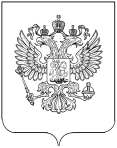 РОССТАТТЕРРИТОРИАЛЬНЫЙ ОРГАН ФЕДЕРАЛЬНОЙ СЛУЖБЫ ГОСУДАРСТВЕННОЙ СТАТИСТИКИ ПО РЕСПУБЛИКЕ ДАГЕСТАН(Дагестанстат)ПРЕСС-РЕЛИЗ2023 г. объявлен в России Годом Расула Гамзатова. Предложение главы Дагестана Сергея Меликова было поддержано Владимиром Путиным, который лично знал Расула Гамзатова и высоко ценил его творчество и вклад в отечественную культуру, - президент подписал Указ о праздновании 100-летия со дня рождения выдающегося поэта.Расул Гамзатов – народный и любимый поэт Дагестана, достойный сын своего народа и человек, внёсший неоценимый вклад в развитие национальной культуры. Он родился в 1923 году в Дагестане, в маленьком горном селении Цада. Его отец, поэт и переводчик Гамзат Цадаса, происходил из крестьян, он писал стихи и басни, переводил на аварский сказки Александра Пушкина и другие произведения поэта. Расул Гамзатов был третьим сыном в семье. Он начал писать стихи еще в детстве, первым его наставником в поэзии стал отец.В военные годы Гамзатов печатался в газете «Большевик гор». Он писал стихи о подвигах солдат, готовил очерки и заметки, рассказывал о героях войны из Дагестана. Первый сборник стихотворений Гамзатова вышел в 1943 году, когда ему было всего 20 лет. Книгу издали на родном для автора аварском языке — национальном языке аварцев, одного из народов Кавказа. В сборник «Пламенная любовь и жгучая ненависть» вошли стихи о войне.Многие из стихотворений Гамзатова легли в основу песен. Изначально их исполняли в Дагестане, а в 1960-х они стали популярны во всем Советском Союзе. Их пели Анна Герман, Муслим Магомаев, Лев Лещенко, Иосиф Кобзон, Марк Бернес, Вахтанг Кикабидзе, София Ротару и другие певцы и артисты.Советский композитор Ян Френкель написал музыку на стихи Расула Гамзатова «Журавли», песню исполнил певец и актер Марк Бернес, после чего она обрела всемирную славу. Она звучала на радио, на телевидении, образ журавлей — павших воинов — увековечивали в памятниках, автору приходили письма с откликами из разных уголков страны и мира. Песня стала символом памяти о солдатах, которые погибли в годы Великой Отечественной войны.Сегодня памятники «Белым журавлям» установлены более чем в 170 городах мира. На малой родине Расула Гамзатова, в селе Цада Хунзахского района Дагестана, это целый мемориальный комплекс, уникальный памятник культуры, который олицетворяет погибших на полях всех войн за свою Отчизну.Расул Гамзатов – обладатель более двух десятков советских, национальных, российских и международных наград, в том числе Ленинской премии, звания Народный писатель Дагестана, премии Фирдоуси, Кирилла и Мефодия, ордена Дружбы народов, ордена Золотого руна.На сцене дагестанских театров до сих пор проходят постановки «Мой Дагестан», «Горянка», «В горах моё сердце».Феномен Расула Гамзатова – это неповторимое явление жизни поэта в обществе, в государстве, современной поэзии, прозы, философских притчей и афоризмов.До конца жизни Расул Гамзатов возглавлял Союз писателей Дагестана. Он умер в 2003 году в Москве, его похоронили в Махачкале рядом с могилой жены.Территориальный орган Федеральной службыгосударственной статистики по Республике Дагестан